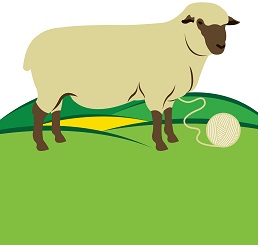 PLEASE FILL OUT & RETURN A SEPARATE FORM FOR EACH BREED OR BATCH OF FIBRE YOU ARE SENDING TO THE MILLWHAT FINISHED PRODUCT DO YOU REQUIRE? – IF YOU ARE UNSURE PLEASE CONTACT US.I ACKNOWLEDGE THAT I HAVE READ AND DO HEREBY ACCEPT RAMPISHAM HILL MILL’S LATEST TERMS AND CONDITIONS, AVAILABLE TO VIEW / DOWNLOAD FROM OUR WEBSITE OR SENT BY EMAIL ON REQUEST.Signature (can be typed) …………………………………………………………………………………                       Date………………………………………………….NAMEDATEADDRESSTELEPHONEEMAILFIBRE PRODUCER / SUPPLIER IF DIFFERENT TO ABOVE ADDRESSBREED OF ANIMAL(ANIMAL ID, if to be kept separate)BREED OF ANIMAL(ANIMAL ID, if to be kept separate)NUMBER OR WEIGHT OF FLEECES IN THIS BATCHNUMBER OR WEIGHT OF FLEECES IN THIS BATCHCOLOUR OF FIBRE IN THIS BATCHCOLOUR OF FIBRE IN THIS BATCHIF ANY EXTERNAL PRODUCTS WILL HAVE BEEN APPLIED TO THE FIBRE IN THE 4 MONTHS PRIOR TO SHEARING PLEASE DETAIL THEM HEREIF ANY EXTERNAL PRODUCTS WILL HAVE BEEN APPLIED TO THE FIBRE IN THE 4 MONTHS PRIOR TO SHEARING PLEASE DETAIL THEM HEREPROCESSINDICATE FINISHED PRODUCT OPTIONPROPORTION OF BATCH TO BE PROCESSED TO THIS OPTIONADDITIONAL FIBRE SORTING (including colour sorting)SCOURED & OPENED INTO ‘FLUFF’CARDED BATTS (standard 60cm wide & approx. 500g)CARDED BATTS (different width or weight to above)NEEDLE FELTED SHEETS (please discuss options with us)CARDED SLIVERGILLED ROVINGSPINNING – CHUNKY (80-120m/100g)SPINNING – ARAN (120-180m/100g)SPINNING – DK (180-250m/100g)SPINNING – 4 PLY (250-400m/100g)SPINNING – FINER THAN 4PLY or SINGLES (please specify gauge)YARN FINISHING OPTIONSYARN FINISHING OPTIONSYARN FINISHING OPTIONSYARN FINISHED - OILED ON CONES (unweighed)YARN FINISHED - OILED HANKS (unweighed) `YARN FINISHED - WASHED ON CONES (unweighed)YARN FINISHED - WASHED HANKS (unweighed) YARN FINISHED - 100g OILED & TWISTED SKEINSYARN FINISHED - 50g OILED & TWISTED SKEINSYARN FINISHED - 100g WASHED & TWISTED SKEINSYARN FINISHED - 50g WASHED & TWISTED SKEINSYARN FINISHED IN OTHER WAYSANY FURTHER INSTRUCTIONS OR INFORMATION FOR THE MILL REGARDING THIS BATCH.ANY FURTHER INSTRUCTIONS OR INFORMATION FOR THE MILL REGARDING THIS BATCH.ANY FURTHER INSTRUCTIONS OR INFORMATION FOR THE MILL REGARDING THIS BATCH.ANY FURTHER INSTRUCTIONS OR INFORMATION FOR THE MILL REGARDING THIS BATCH.